  CGT, FSU, Solidaires appellent à une  nouvelle journée de mobilisation le 08 octobre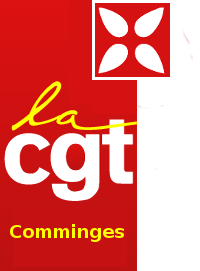                       Durant toute cette année, les salariées et retraité-es se sont mobilisé-es à plusieurs reprises pour exprimer leurs attentes, leur exaspération grandissante face à une situation économique et sociale qui ne cesse de se dégrader et pour exiger une autre répartition des richesses qu’ils produisent.Des actions se sont développées pour exiger de travailler mieux et moins, d’améliorer les conditions de travail et de réduire la durée du temps de travail, contre les licenciements, pour exiger aussi la pérennisation et la conquête de nouveaux droits (retraites, protection sociale, garanties collectives), le développement des services publics et la relance industrielle.Cédant aux pressions des puissances financières, au MEDEF, aux injonctions de Bruxelles, le gouvernement déroule une politique qui remet en cause notre modèle social assis sur l’égalité, la justice et la solidarité.Accompagnées par une bataille idéologique inédite, des politiques pour l’emploi se traduisent trop souvent par des mesures de régression sociale qui vont impacter tous les salarié-es.Les organisations syndicales CGT, FSU et Solidaires convient toutes les organisations syndicales et les organisations de jeunesse à une riposte dans un cadre unitaire le plus large possible.Dès à présent, elles invitent les salarié-es et retraité-es à amplifier la mobilisation autour d’une plateforme revendicative commune pour :Augmenter les salaires, les retraites, les pensions, les minimas sociaux et le point d’indice des fonctionnairesPromouvoir l’égalité salariale femmes / hommesAméliorer les conditions de travail et réduire le temps de travail.Pérenniser et améliorer la protection sociale, les retraites complémentaires, pour garantir les droits à la santé et à la retraiteDévelopper les investissements et prise compte des impératifs écologiquesConforter et promouvoir les services publics       CGT, FSU, Solidaires appellent à une nouvelle               j            journée de mobilisation le 08 octobre                          Durant toute cette année, les salariées et retraité-es se sont mobilisé-es à plusieurs reprises pour exprimer leurs attentes, leur exaspération grandissante face à une situation économique et sociale qui ne cesse de se dégrader et pour exiger une autre répartition des richesses qu’ils produisent.Des actions se sont développées pour exiger de travailler mieux et moins, d’améliorer les conditions de travail et de réduire la durée du temps de travail, contre les licenciements, pour exiger aussi la pérennisation et la conquête de nouveaux droits (retraites, protection sociale, garanties collectives), le développement des services publics et la relance industrielle.Cédant aux pressions des puissances financières, au MEDEF, aux injonctions de Bruxelles, le gouvernement déroule une politique qui remet en cause notre modèle social assis sur l’égalité, la justice et la solidarité.Accompagnées par une bataille idéologique inédite, des politiques pour l’emploi se traduisent trop souvent par des mesures de régression sociale qui vont impacter tous les salarié-es.Les organisations syndicales CGT, FSU et Solidaires convient toutes les organisations syndicales et les organisations de jeunesse à une riposte dans un cadre unitaire le plus large possible.Dès à présent, elles invitent les salarié-es et retraité-es à amplifier la mobilisation autour d’une plateforme revendicative commune pour :Augmenter les salaires, les retraites, les pensions, les minimas sociaux et le point d’indice des fonctionnairesPromouvoir l’égalité salariale femmes / hommesAméliorer les conditions de travail et réduire le temps de travail.Pérenniser et améliorer la protection sociale, les retraites complémentaires, pour garantir les droits à la santé et à la retraiteDévelopper les investissements et prise compte des impératifs écologiquesConforter et promouvoir les services publics